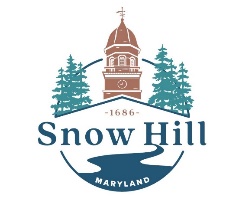 TOWN OF SNOW HILL CLOSINGS, TRASH AND RECYCLING SCHEDULE 2024New Year’s Day					Monday, January 1, 2024Dr. Martin Luther King Jr.’s Birthday			Monday, January 15, 2024President’s Day					Monday, February 19, 2024Good Friday						Friday, March 29, 2024Memorial Day						Monday, May 27, 2024Juneteenth						Wednesday, June 19, 2024Independence Day					Thursday, July 4, 2024(Recycling collection will be on Wednesday, July 3, 2024)Labor Day						Monday, September 2, 2024Indigenous Peoples Day/Columbus Day		Monday, October 14, 2024General Election Day                                                     Tuesday, November 5, 2024Veteran’s Day						Monday, November 11, 2024Thanksgiving Day					Thursday, November 28, 2024(Recycling collection will be on Wednesday, November 27, 2024)American Indian Heritage Day			Friday, November 29, 2024Christmas Eve						Tuesday, December 24, 2024Christmas Day					Wednesday, December 25, 2024New Year’s Eve					Tuesday, December 31, 2024TOWN HOURS OF OPERATIONMONDAY-FRIDAY, 8:30AM-4:30PM410-632-2080